Obecní úřad                        IČO: 18244122                              ou.trokavec@seznam.czTrokavec 40                       č.účtu: 843 095 319/0800               tel: 724 180 340p. Mirošov 338 43                                                                     starosta Martin Kloudatel: 777 5557 34Oznámení o konání voleb do zastupitelstva Plzeňského krajeVe dnech 8. a 9. 10. 2021 proběhnou volby do Poslanecké sněmovny Parlamentu ČR.Volební místnost (volební okrsek obce Trokavec) bude umístěna v kanceláři Obecního úřadu, přístupna v době od 14.00 hod do 22.00 hod dne 8. 10. 2021 a od 8.00 hod do 14.00 hod dne 9. 10. 2021.S ohledem na současnou epidemiologickou situaci (šíření Covid-19) je volič povinen dodržovat protiepidemická opatření, vydaná Ministerstvem zdravotnictví mimořádným opatřením Č. j.: MZDR 15757/2020-59/MIN/KAN – nařizuje mít nasazen ochranný prostředek dýchacích cest (nos, ústa), kterým je respirátor nebo obdobný prostředek (vždy bez výdechového ventilu) naplňující minimálně všechny technické podmínky a požadavky (pro výrobek), včetně filtrační účinnosti alespoň 94 % podle příslušných norem, které brání šíření kapének. 								Martin Klouda – starosta obce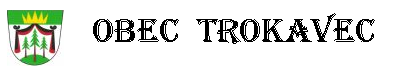 